Тетрадь с опорными понятиями по русскому языку  (3 класс, программа развивающего обучения Д.Б. Эльконина – В.В. Давыдова)Шестакова Ирина ВладимировнаПриложение 6ОТВЕТЫ на 6 лист взаимоконтроля1. Синтаксис – раздел науки о языке, изучающий словосочетание и предложение. 2. Синтаксис словосочетания и синтаксис предложения.3. Предложение – основная единица синтаксиса, в нём оформляется мысль, которую говорящий (пишущий) хочет сообщить слушающему (читающему). Имеет ряд признаков: является высказыванием о предмете речи, является единицей общения, имеет грамматическую основу, обладает смысловой и интонационной законченностью. Виды  предложений - см. свои записи.4. У предложения есть грамматическое значение: в момент речи, до момента речи или после момента речи.5. Изменения одного и того же слова называют его грамматическими формами. Точно так же и предложения: изменяясь, предложения образуют грамматические формы.(Смотри пример выше)6. Глагол. Потому что у глагола есть категория времени.7. Главные члены предложения – это подлежащее и сказуемое. Они образуют грамматическую основу предложения. 8. Сказуемое и подлежащее в предложении зависят друг от друга грамматически и по смыслу.     Грамматически: подлежащее определяет род и число у сказуемого, сказуемое «приказывает» подлежащему: «Стой в именительном падеже!»      По смыслу: сказуемое сообщает что-то о подлежащем, а подлежащее – о сказуемом.9. Глагол-сказуемое выполняет в предложении две работы: он отвечает за его грамматическое значение и сообщает о подлежащем. 10. Подлежащее командует значениями рода и числа у глагола-сказуемого.11. План «Как найти в предложении сказуемое и подлежащее?»                            В саду цветут яблони.     1. Найти сказуемое. Для этого нужно изменить грамматическое значение предложения и найти слово, которое при этом изменилось.Изменилось слово цветут, оно – сказуемое, подчёркиваем двумя чертами.    2. Найти подлежащее – слово в именительном падеже, от которого зависят грамматические значения сказуемого. Подлежащее - слово яблони, подчёркиваем одной чертой.    3. Проверить, связаны ли они по смыслу, - задать вопросы от слова к слову.12. Сказуемое называется простым, если оно состоит из одного слова. 13. Составным называется такое сказуемое, в котором лексическое и грамматическое значения выражаются в разных словах.Например: Слово была (быть), изменяясь по временам, выражает грамматическое значение предложения. Другое же слово (умная) сообщает о подлежащем. Другой пример:Составное сказуемое начинал беспокоиться состоит из двух слов, одно из которых (беспокоиться) выражает лексическое значение сказуемого, а другое (начинал) – грамматическое значение предложения.14. Какое слово называется связкой?Лес был светлый.        Составное сказуемое был светлый состоит из двух частей: одна часть (связка) выражает грамматическое значение предложения (был), другая часть (светлый) – основное лексическое значение сказуемого.  Слово быть – связка: оно связывает слово-сообщение с подлежащим.        Связка в составном сказуемом бывает нулевой:Лес  ø  светлый.Примеры составных сказуемых:1) Составное глагольное сказуемое. Оно состоит из глагола-связки и неопределённой формы глагола.  Девочка перестала плакать. 2) Составное именное сказуемое. Оно состоит из глагола-связки и именной части (имени прилагательного, имени существительного и др.)  Ветер был встречный.15. Когда ставится тире в предложении?    Если и подлежащее, и сказуемое – имена существительные, то на месте опущенной связки ЕСТЬ ставится тире.  Если в таких предложениях употреблены указательные слова это, вот, тире ставится перед этими словами. Весна – это прекрасная пора года.16. Члены предложения, которые поясняют главные или другие члены предложения, называются второстепенными.17. Виды предложений по наличию второстепенных членов:-нераспространённые (состоят только из грамматической основы) Лес зашумел, застонал, затрещал.- распространённые (есть хотя бы один второстепенный член предложения) Слышны звоны под копытом на снегу.18. Три вида связей слов в предложении:1) Второстепенные члены предложения связаны с главными его членами, а также друг с другом подчинительной связью.2) Связь между подлежащим и сказуемым – взаимная.3) Однородные члены предложения соединяются друг с другом сочинительной связью._________________________________________19. Однородные члены предложения.     Несколько подлежащих при одном сказуемом, несколько сказуемых при одном подлежащем, несколько второстепенных членов, которые зависят от одного и того же слова и отвечают на один и тот же вопрос, называются однородными.20. Предложение, в котором есть две или больше грамматических основ, называется сложным. Тогда говорят, что оно состоит из двух или нескольких простых.21. Словосочетание – это сочетание двух или нескольких самостоятельных слов, связанных друг с другом по смыслу и грамматически. Например: родная сестра, стоять на мосту.22. Смысловая связь слов в словосочетаниях устанавливается по вопросам, которые ставятся от главного слова к зависимому. Например: снег (какой?) белый.23. Грамматическая связь слов в словосочетаниях выражается с помощью окончания или окончания и предлога.24. У словосочетания есть значение:«действие и его предмет»   читать книгу«действие и его время»       читать неделю«предмет и его признак»     голубая лента«признак и его степень»      по-весеннему свежий25. Виды словосочетаний. Если главное слово в словосочетании – глагол, его называют глагольным. Если же главное слово – имя (имя существительное или имя прилагательное), то оно именное.26. Можно ли считать грамматическую основу предложения словосочетанием?Нет. Связь между подлежащим и сказуемым – взаимная. Они зависят лишь друг от друга и никогда – от других слов в предложении.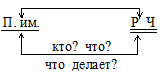 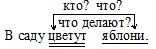 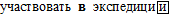 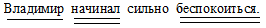 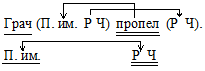 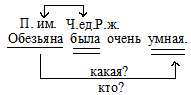 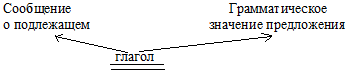 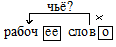 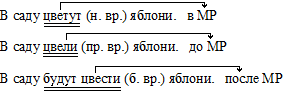 